Karta pracy
Wykonanie karty pracy z rodzicami- pokoloruj balony na swój ulubiony kolor/y a następnie nazwij kolor/y w języku angielskim.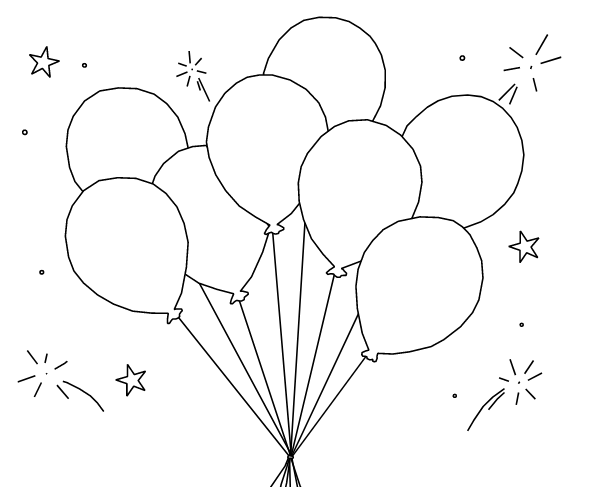 